	Bravado Show Choir Borrowed Music Agreement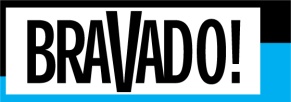 Bravado Show Choir, Ontario Corporation # 1735696 (hereinafter known as “Bravado!”) agrees to rent/loan to: ______________________________ (hereinafter known as the “Borrower”) the following music:1.2.3.etc. etc.for the rental amount of $0, for the period (dates) ____________ to ___________ . The Borrower agrees that the above listed music shall be returned to Bravado! no later than(date)  ____________.The Borrower agrees to maintain possession of the above listed music for the duration of the period outlined above and to, under no circumstance, allow the borrowed music to be used by anyone other than the Borrower.The Borrower agrees to be responsible for safeguarding the borrowed music while in its possession. If the borrowed music is lost, stolen, broken or otherwise damaged while in the Borrower’s possession, the Borrower agrees to be liable for the full replacement cost of the borrowed music, such cost to be determined by Bravado!. Such replacement cost shall be paid within 30 days of written notice provided by Bravado!
** Please note that any existing pencil markings in the music must not be erased and please refrain from adding any markings to them. Dated this ________________day of ____________20__, at Barrie, OntarioBravado Show ChoirPer_______________________________BorrowerPer_______________________________Lender